English for Second Year Students (Сивак О.Б., Ковальчук І.С.)To-do list (список завдань):P. 91 ex. 1, 2 (in writing)P. 92-94 ex. 3 - Read and translate the text, write down new unfamiliar words.  Make up 10 questions to the text. (in writing)P. 94 -95 ex. 4, 5, 6, 8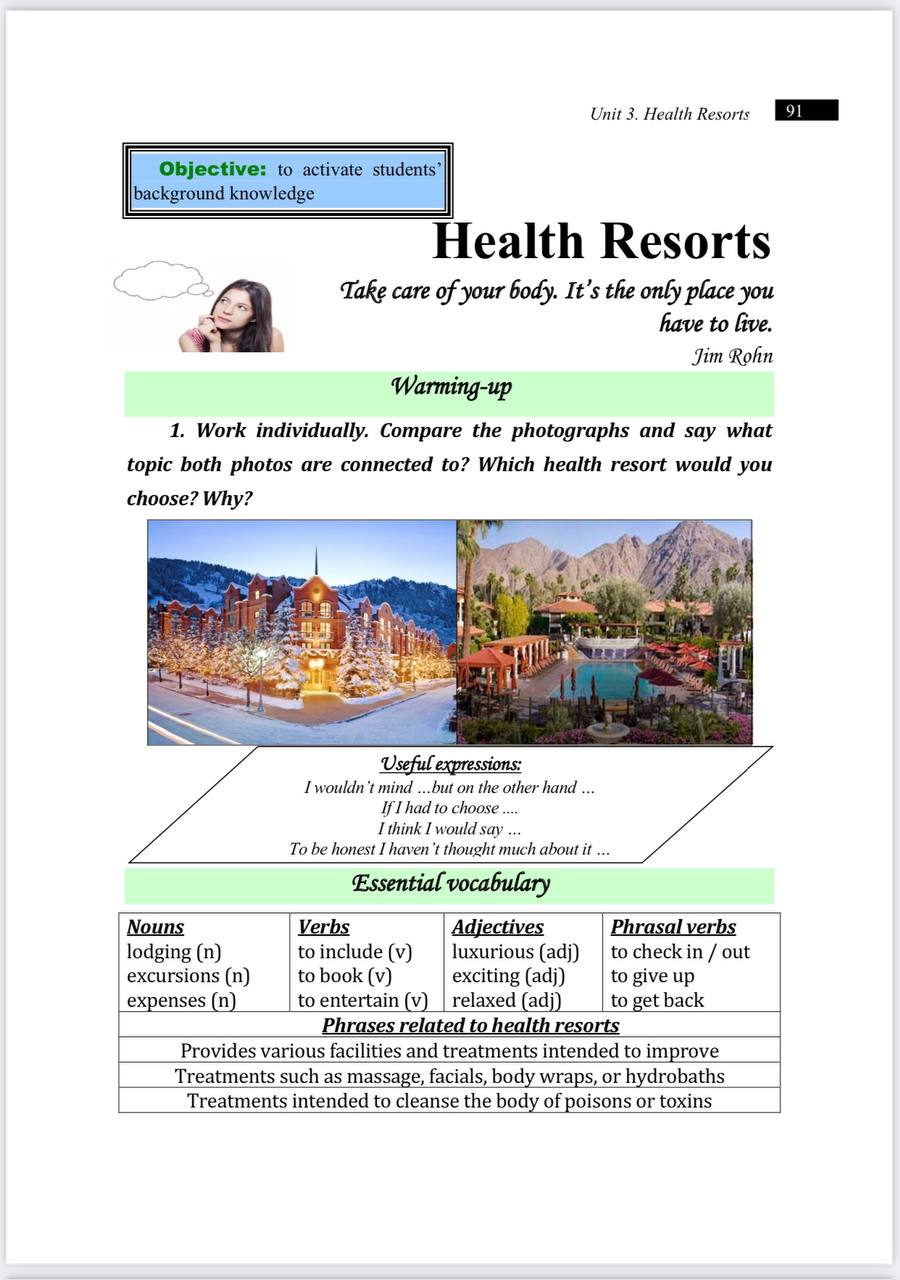 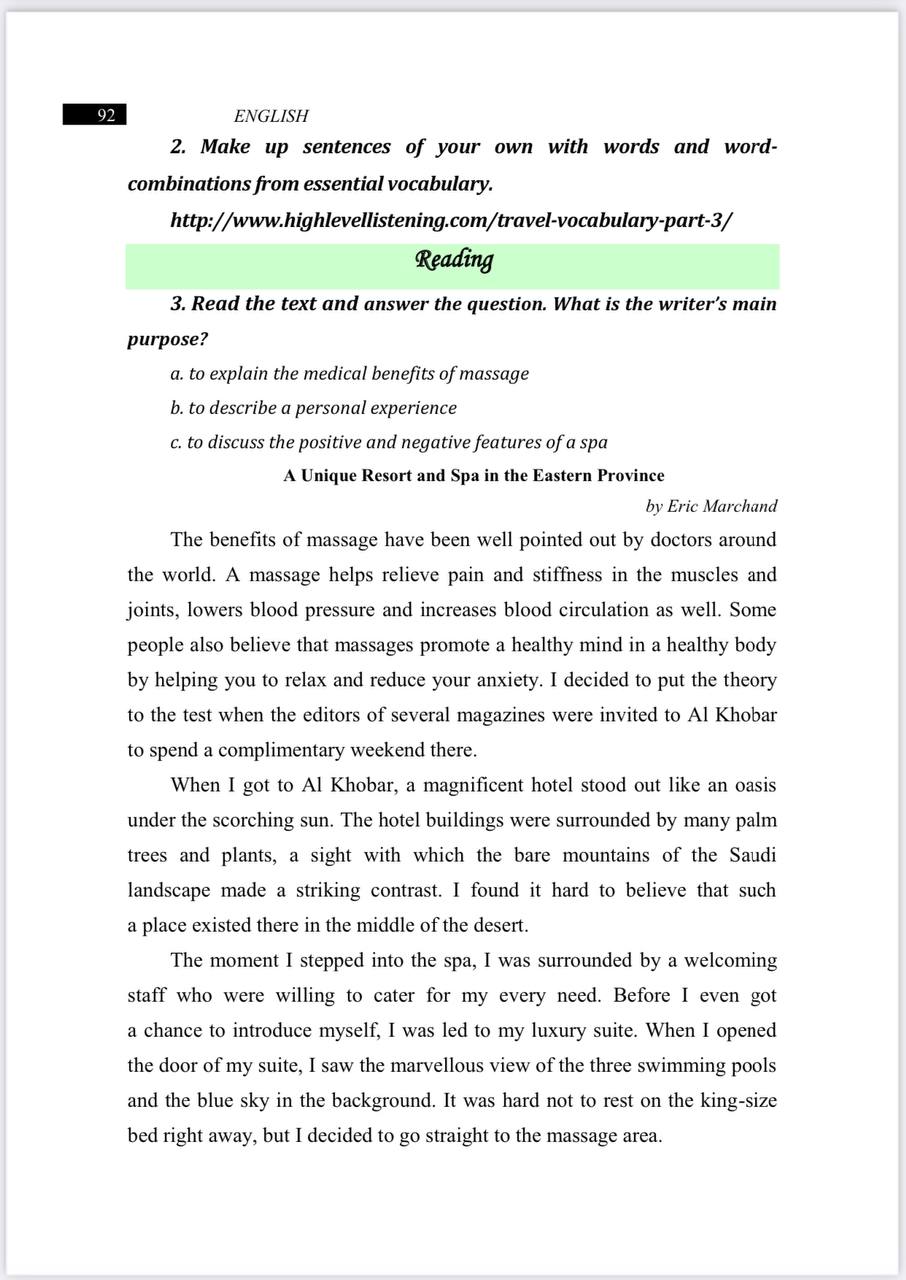 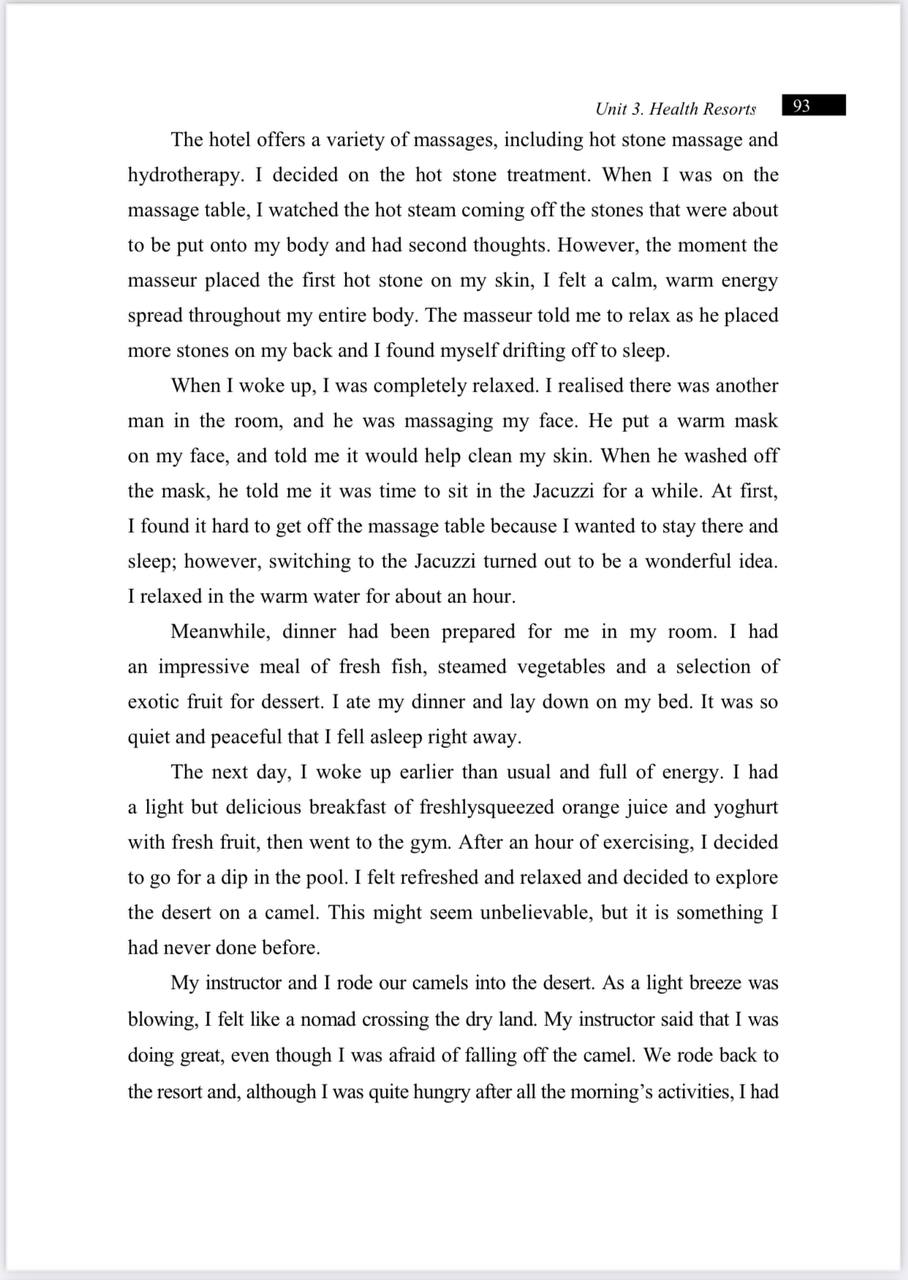 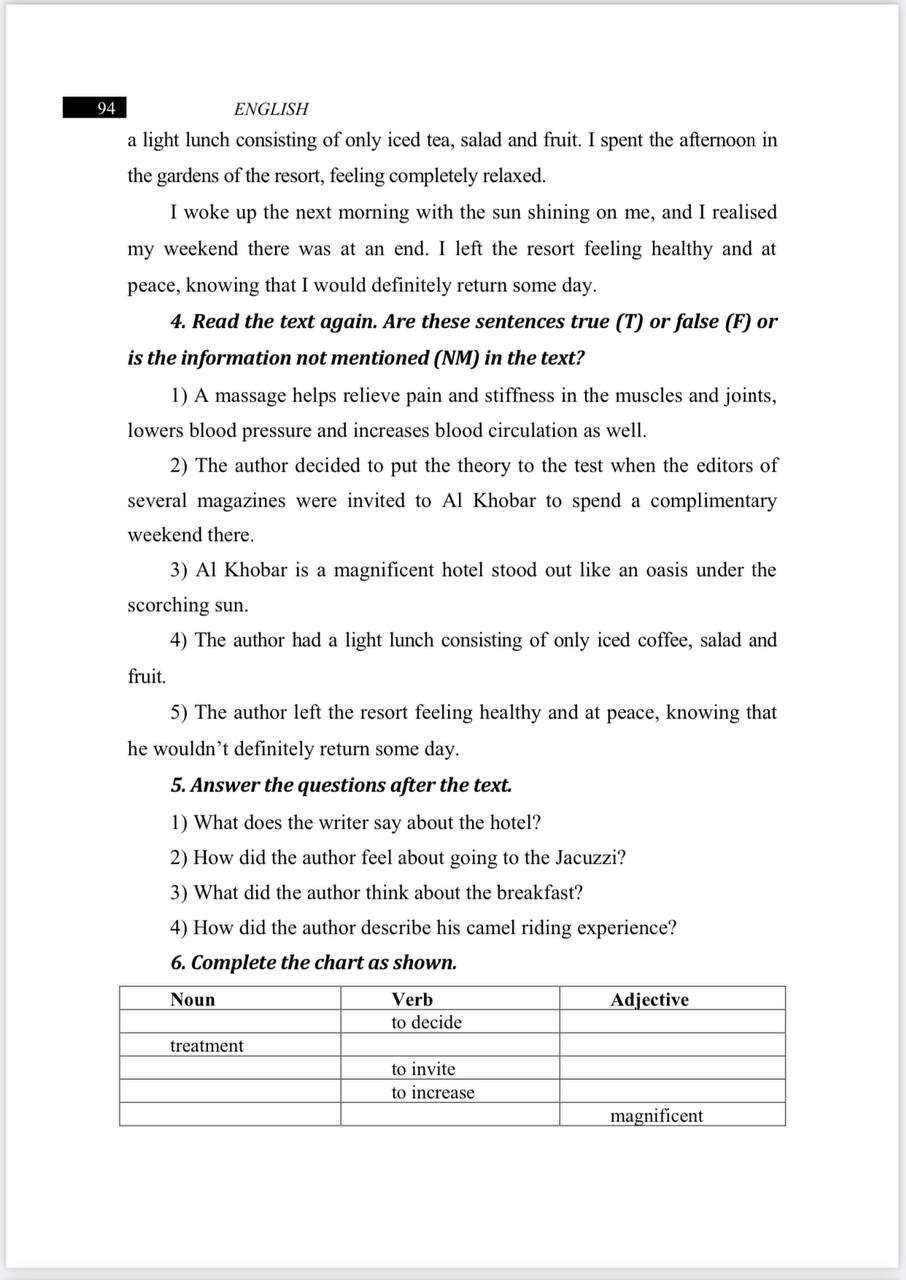 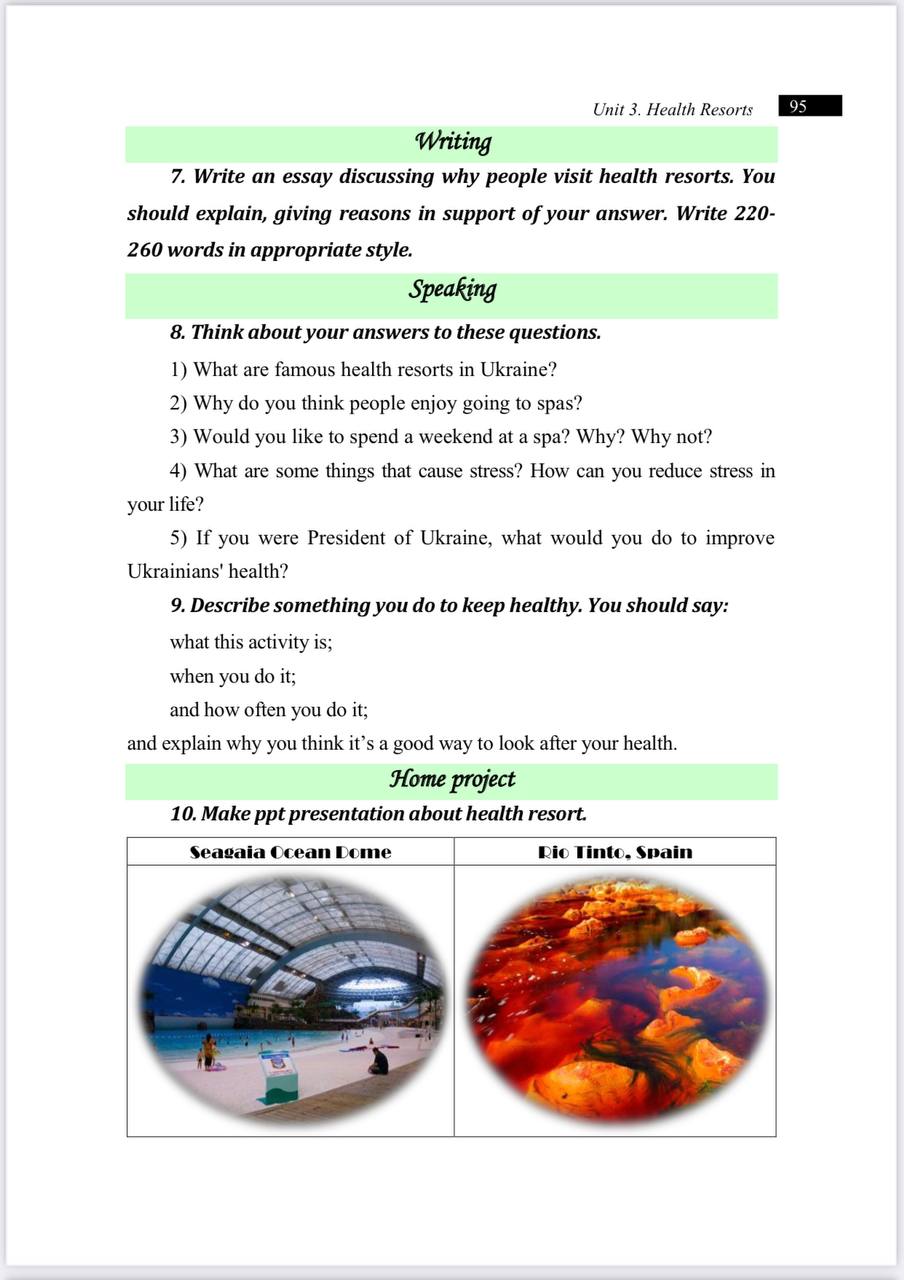 